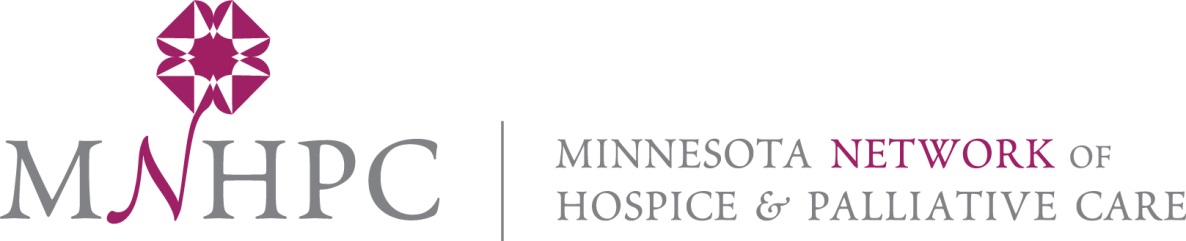 Minnesota Network of Hospice & Palliative CareBoard of Directors Nomination Form Minnesota Network of Hospice & Palliative Care is seeking nominations for the openings on the Board of Directors for a term beginning January 2021.  MNHPC Board members can serve on the Board for a maximum of nine years. Each term is three years in length. Please nominate yourself or someone else whom you believe will be an effective board member. If you nominate someone else, be sure you have their permission.Nominations are open to people from all disciplines within a hospice organization and board nominees do not have to be part of a hospice organization. Complete this form and return to Alex Clark,  Vice President and Chair of the Nominating Committee for MNHPC, by Friday, October 23rd.   Alex@turnlane.org Information about the Nominee:Name:				                                          Position:  		                          	                                        Organization: Address:  ___________________________________________________________City/State/Zip: 						                                                               	Phone:			____ Fax: 			Email:				If Nominating Someone Else Nominator’s Name:				Relationship to Nominee:			 Phone:		 		Fax:		 	 Email:				Does this person agree to the nomination?	_______Board of Directors Nomination FormQuestions to be answered for all candidates:Why is this nominee a good candidate for MNHPC’s Board?Community Affiliations (Boards, Committees, Service Clubs, etc.):Biographical paragraph for ballot that includes information about why the person wants to be part of the Board of Minnesota Network of Hospice & Palliative Care: Return this form by email to Minnesota Network of Hospice & Palliative Care – Alex@turnlane.org 